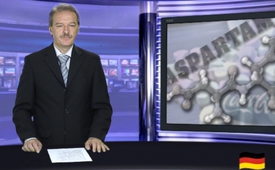 Arglistige Täuschung: AminoSweet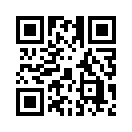 Aspartam ist ein synthetischer Süßstoff, der als Lebensmittelzusatzstoff eingesetzt wird. Doch nun wurde dieser nach massiven Absatzeinbrüchen aufgrund der bekannt gewordenen erheblichen Gesundheitsrisiken einfach in &quot;AminoSweet&quot; umbenannt. Doch weshalb ist Aspartam so schädlich?Liebe Zuschauer! Aspartam ist ein synthetischer Süßstoff, der als Lebensmittelzusatzstoff eingesetzt wird. Doch nun wurde dieser nach massiven Absatzeinbrüchen aufgrund der bekannt gewordenen erheblichen Gesundheitsrisiken einfach in „AminoSweet“ umbenannt. 

Zum Hintergrund: Vor einigen Jahren wurde zufällig entdeckt, dass ein Eiweiß-Säuren-Bestandteil des Giftgemisches „Agent Orange“, welches im Vietnam-Krieg als Entlaubungsmittel eingesetzt wurde, einen süßlichen Geschmack hat. Die Tochterfirma von Monsanto Searle &amp; Company entwickelte daraufhin kurzerhand den süßen, verheerend schädlichen Nahrungsmittelzusatz Aspartam, jetzt „AminoSweet“. Verehrte Zuschauer, wann wird diesem System der Gewinnmaximierung von Großkonzernen auf Kosten der Gesundheit vieler endlich ein Ende gesetzt. Ich wünsche Ihnen noch einen guten Abend in bewahrter Gesundheit. Auf Wiedersehen!von if.Quellen:http://nexxus.userboard.org/quer-denken-f55/aspartam-heiszt-jetzt-aminosweet-t6299.htmlDas könnte Sie auch interessieren:---Kla.TV – Die anderen Nachrichten ... frei – unabhängig – unzensiert ...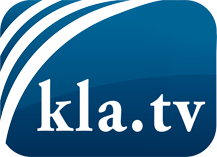 was die Medien nicht verschweigen sollten ...wenig Gehörtes vom Volk, für das Volk ...tägliche News ab 19:45 Uhr auf www.kla.tvDranbleiben lohnt sich!Kostenloses Abonnement mit wöchentlichen News per E-Mail erhalten Sie unter: www.kla.tv/aboSicherheitshinweis:Gegenstimmen werden leider immer weiter zensiert und unterdrückt. Solange wir nicht gemäß den Interessen und Ideologien der Systempresse berichten, müssen wir jederzeit damit rechnen, dass Vorwände gesucht werden, um Kla.TV zu sperren oder zu schaden.Vernetzen Sie sich darum heute noch internetunabhängig!
Klicken Sie hier: www.kla.tv/vernetzungLizenz:    Creative Commons-Lizenz mit Namensnennung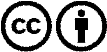 Verbreitung und Wiederaufbereitung ist mit Namensnennung erwünscht! Das Material darf jedoch nicht aus dem Kontext gerissen präsentiert werden. Mit öffentlichen Geldern (GEZ, Serafe, GIS, ...) finanzierte Institutionen ist die Verwendung ohne Rückfrage untersagt. Verstöße können strafrechtlich verfolgt werden.